“Where kids Count”PARENT NOTICE – 2022 NEW FEE RATESDear Parents, Attached, please find a copy of the new Fee Rates applicable to the site that you access.The Board of Directors approved these rates on December 7. 2021.The Fee Rates will come into effect on January 1, 2022. As a non-profit & charitable organization, MTJB endeavours to work within a break-even budget, simultaneously maintaining the children and staff's health and safety and the quality of child care programming.Thank you for your continued support!On behalf of the Board of Directors,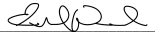 Emily WoodMTJB Board President